ДУМА ПОДЫМАХИНСКОГО СЕЛЬСКОГО ПОСЕЛЕНИЯРЕШЕНИЕ666775, с. ПодымахиноУсть- Кутского района Иркутской области, ул Мира, 1№ 104От 27.09.2021г  О внесении изменений и дополненийв решение Думы Подымахинского сельского поселения№ 53 от 25.10.2019 года          Об оплате труда главы Подымахинскогомуниципального   образованияРуководствуясь Федеральным законом от 06 октября 2003 года №131-ФЗ «Об общих принципах организации местного самоуправления в Российской Федерации», ст. 4, 8 Закона Иркутской области от 17 декабря 2008 года № 122-оз «О гарантиях осуществления полномочий депутата, члена выборного органа местного самоуправления, выборного должностного лица местного самоуправления в Иркутской области», постановление Правительства Иркутской области от 27 ноября 2014 года № 599-пп «Об установлении нормативов формирования расходов на оплату труда депутатов, выборных должностных лиц местного самоуправления, осуществляющих свои полномочия на постоянной основе, муниципальных служащих и содержание органов местного муниципальных образований Иркутской области», Уставом Подымахинского муниципального образования, Дума Подымахинского  сельского поселения , РЕШИЛА:Внести в решение Думы Подымахинского сельского поселения № 53 от 15.10.2019г «Об оплате труда главы Подымахинского муниципального образования»  следующие изменения и дополнения:1.1.Пункт 1 добавить абзацем следующего содержания:Выборному должностному лицу единовременная выплата к отпуску производится в размере 3-х ежемесячных  денежных вознаграждений (должностных окладов).- единовременная выплата к отпуску производится один раз в календарном году при предоставлении ежегодного оплачиваемого отпуска, а в случае, если выборное должностное лицо не использовало в течение года свое право на ежегодный оплачиваемый отпуск, – в четвертом квартале текущего года. На единовременную выплату к отпуску начисляется районный коэффициент и процентная надбавка за работу в районах Крайнего Севера и приравненных к ним местностях, в размерах, определённых федеральным и областным законодательством.Дополнить решение  пунктом 2 следующего содержания:2) . Выборному должностному лицу предоставляется  материальная помощь один раз в текущем календарном году в случае:1) регистрации  брака;2) рождения ребенка;3) причинения выборному должностному лицу материального ущерба в результате стихийных бедствий, квартирной кражи, грабежа, иного противоправного посягательства на жизнь, здоровье, имущество выборного лица;         4) в связи с юбилейными датами (50, 55, 60, 65 лет);5) необходимости  прохождения выборным должностным лицом и (или)  членами его семьи обследования, лечения, реабилитации, приобретения дорогостоящих медикаментов;7) длительного лечения выборного должностного лица    более двух месяцев подряд;   При обращении за материальной помощью в связи со  смертью  членов семьи выборного должностного лица, смертью  выборного должностного лица материальная помощь выплачивается члену семьи выборного должностного лица,  обратившемуся с письменным заявлением. Членами семьи выборного должностного лица в целях настоящего Положения признаются его супруга (супруг), дети, родители.Размер материальной помощи, предоставляемой выборному должностному лицу, определяется индивидуально в каждом отдельном случае, но не может превышать 14 982,00 рублей.        3. Настоящее Решение   разместить  на официальном сайте администрации Подымахинского муниципального образования  Подымахино.рф в информационно-телекоммуникационной сети «Интернет».Глава Подымахинскогосельского поселения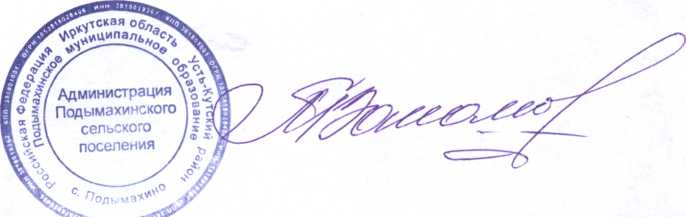 Т.В.Пахомова